February, 2015Dear Member,We are pleased to invite you to the 2015 PESA/SPE Golf Day. This year marks the thirty sixth anniversary of the PESA/SPE Golf Tournament in support of the Royal Flying Doctor Service.  Over the last eighteen years in excess of $319,000 has been raised for this most worthy cause.The tournament will be held on Friday, 20th of March, 2015, at Flagstaff Hill Golf and Country Club. All players are required to register with the starters before 9.45 a.m. with players moving onto the course at 10:15 a.m. All aspiring golfers are welcome irrespective of their handicap - provided they are PESA or SPE members (any branch) or sponsor’s representatives. Following the success of last year’s event, the Adelaide PESA/ SPE Golf Tournament will be played as an Ambrose competition.  Dinner and presentations will be held in the Club House at approximately 6.00 p.m. Only those players attending the dinner are eligible to win prizes.Lunch and light refreshments will be provided whilst negotiating on-course obstacles.  The course is well “watered” and most golfing requirements will be found in the “grab” bags.Players are reminded that Flagstaff Hill is a private Golf Club and thus acceptable dress, including collared shirts, is a club requirement on the course.  Attire such as jeans, tracksuits and shorts are not acceptable.  A detailed description of dress standards, which will be enforced by Flagstaff Hill Golf Club, is attached.  Also, only buggies with wide, slick tyres will be permitted on the course and soft spikes are now compulsory.  Buggies and clubs can be hired from the Pro Shop  (08) 8270 2208.  Please book early, especially left-handers.We will be raffling a set of golf clubs (complete with a golf bag) for charity so be prepared to back your skills with the Bookies.The entry fee for the tournament is $100.00 per head and this covers green fees, on-course lunch and refreshments, pre-dinner drinks and dinner.  For those non golfers, attendance at the dinner only is $50.00.  Please note that these charges apply to all participants regardless if you are a member at the FHGC.Please submit the attached registration form, including the appropriate payment (cheques payable to “PESA SA”) by 6th of March, 2015.  Please remember that a separate registration form is required for each player.Should you wish to pay electronically the procedure is as follows:Mail or email the registration form to Claudia Fintina (Email:  Claudia.fintina@santos.com )In the “to Account description” box identify yourself by initial + surname followed by GolfEg. If your name is Tom Brown plse use ID of TBrown Golf        Name of Account: PESA SA         BSB: 036-011                  Account No. 324507As in previous years, a large turnout is expected, so book early to avoid disappointment.Look forward to your company,COLIN CRUICKSHANK	ANDY PIETSCH        
2015 PESA/SPE Golf CommitteePS:	To assist the Bookies on the day, please be prepared and carry coins or small notes.  All money raised goes straight to the Royal Flying Doctor Service.All correspondence to be forwarded to:Claudia FintinaSantos House,Level 360 Flinders Street Adelaide SA 5000RETURN TO:Claudia Fintina (claudia.fintina@santos.com)PESA/SPE GolfSantos House
Level 3 
60 Flinders Street
Adelaide 
SA 5000Vegetarian (or other food preferences) __________________________________________________________________________                      (Please tick appropriate box)FLAGSTAFF HILL GOLF & COUNTRY CLUB INCDRESS REGULATIONSON THE GOLF COURSE & IN THE CLUBHOUSEAll visitors to the Club are requested to comply with the following Course and Clubhouse dress standards.ON THE COURSEGolf shoes must be worn on the Course.   Note that soft spikes are now compulsory for Flagstaff Hill.  Sneakers may only be worn with permission from the Club’s Committee, or Manager.Shirts with collars must be worn by member at all times.  The waist must be tucked in unless tailored with a band for wearing outside trousers.  Singlets, tank tops, tee shirts, sun tops and strapless tops are not permitted on the Course.Dress or walk style shorts for men and Bermuda type shorts for ladies are permitted on the course.  Sports or gym style shorts, boxer or stubby shorts are not permitted on the Course.Male members and visitors are permitted to wear sports socks (predominantly white) or long socks with shorts.  Long socks are to be pulled up at all times.Trousers must be tailored.  Jeans, tracksuits, and leisure suits are not permitted on the Course.  Trousers are not to be tucked into socks.NOTE:		Non-adherence with dress codes will result in non-play by the individual or a $50 penalty to the organisation.		All pull buggies must be fitted with wide slick tyres.IN THE CLUBHOUSEIn the Clubhouse the minimum standard to dress shall be the same as for the Course.  However, clean casual footwear is acceptable.  Scuffs and thongs are not considered appropriate footwear.  Socks must be worn in closed shoes.  Sprigs are only permitted in the Members change room area and the Sprig Bar.Shirts must have a collar and be tucked in unless tailored with a band for wearing outside trousers.  Tee shirts, or shirts with printed slogans or advertising are not acceptable.Dress denim jeans are acceptable in the Clubhouse.  Hats or caps are not to be worn within the Clubhouse.These standards have been set to allow reasonable comfort to members and guests, yet maintain the required standards of the Club.The Club’s Committee of Management reserves the right to enforce appropriate standards of dress, both on the Course and in the Clubhouse.Thank you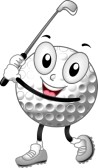 PETROLEUM EXPLORATION SOCIETY/SOCIETY OF PETROLEUM ENGINEERS - SA BRANCHESc/- Santos, 60 Flinders Street, Adelaide, SA, 5000Friday, 20th of March, 2015ABN: 12 009 061 278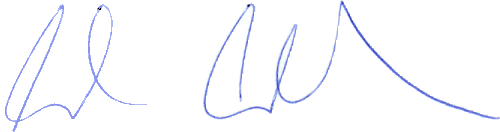 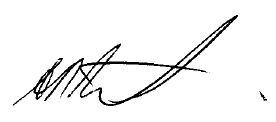 PETROLEUM EXPLORATION SOCIETY/SOCIETY OF PETROLEUM ENGINEERS - SA BRANCHESc/- Santos, 60 Flinders Street, Adelaide, SA, 5000Friday, 20th of March, 2015Please return before 6th of March, 2015Name:Company:         (Given Name)                                                               (Surname)         (Given Name)                                                               (Surname)         (Given Name)                                                               (Surname)Company Address:Email:Phone (Business):Handicap (if applicable):Club:PESA Member    SPE Member   Sponsor   Other   Golf and Dinner - 9.00am registration 1 Person$100.00$     start (green fees/dinner included)Dinner only 6.00 p.m. Bite-off   (invited guest)(No. of persons      )$50.00 each$Non-members (none of the    above categories)1 Person$140.00 each$               Total Amount Enclosed               Total Amount Enclosed$      